794BOX1-794219Duschkombination TEMPOMIX 3Art. 794BOX1-794219 AusschreibungstextSelbstschluss-Duschkombination TEMPOMIX 3 mit besonders leichter Betätigung, Unterputzmontage: 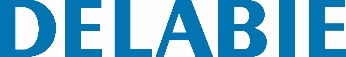 Abdeckplatte Metall verchromt 160 x 160 mm, vandalengeschützt Wasserdichter Unterputzkörper: - Flansch mit integrierter Dichtung. - Wasseranschluss außerhalb des Körpers und Wartung von vorne. - Anschluss von oben. - Flexible Installation (Ständerwand, Massivwand, Paneel). - Geeignet für Wandstärken von 10 bis 120 mm (die Einbautiefe des Unterputzkörpers beträgt mindestens 93 mm). - Anpassbar an Standard- oder „Pipe-in-pipe“-Rohrleitungen. - Vorabsperrungen mit Durchflussmengenregler, Schutzfilter, Rückflussverhinderer und Kartusche integriert und von vorne zugänglich. - Einhand-Mischbatterie TEMPOMIX 3 G 1/2. - Lieferung in 2 Teilen: Bauteile während Spülung der Rohrleitungen geschützt. Temperatureinstellung und Auslösung über den Bediengriff. Warmwasserbegrenzung (einstellbar durch Installateur). Laufzeit ~30 Sek., einstellbar. Besonders leichte Betätigung. Durchflussmenge 6 l/min bei 3 bar. Brausekopf ROUND verchromt, vandalengeschützt und verkalkungsarm mit automatischem Durchflussmengenregler. 10 Jahre Garantie.